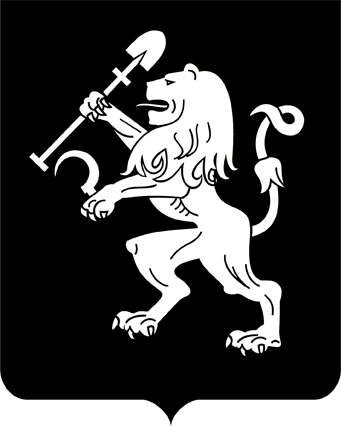 АДМИНИСТРАЦИЯ ГОРОДА КРАСНОЯРСКАРАСПОРЯЖЕНИЕО создании рабочей группы по повышению эффективности бюджетных расходов города КрасноярскаВ целях повышения эффективности бюджетных расходов, руководствуясь распоряжением Правительства Российской Федерации                от 31.01.2019 № 117-р «Об утверждении Концепции повышения эффективности бюджетных расходов в 2019–2024 годах», статьями 41, 46, 58, 59 Устава города Красноярска:1. Создать рабочую группу по повышению эффективности бюджетных расходов города Красноярска (далее – рабочая группа).2. Утвердить состав рабочей группы согласно приложению.3. Членам рабочей группы до 22.07.2019 предоставить в департамент финансов администрации города предложения по плану работы рабочей группы и плану мероприятий по повышению эффективности бюджетных расходов города Красноярска на 2019–2024 годы.4. Настоящее распоряжение опубликовать в газете «Городские новости» и разместить на официальном сайте администрации города.Глава города                                                                                 С.В. ЕреминПриложениек распоряжениюадминистрации городаот ____________ № _________СОСТАВрабочей группы по повышению эффективности бюджетных расходов города Красноярска09.07.2019№ 214-рЛогинов В.А.–первый заместитель Главы города, председатель рабочей группы;Хаснутдинова И.Н.–заместитель Главы города – руководитель департамента финансов, заместитель председателя рабочей группы;Боброва Н.Л.–заместитель Главы города – руководитель департамента социального развития;Волков М.В.–руководитель управления архитектуры администрации города;Гиевский А.М. –руководитель управления делами администрации города;Давыдов А.В.–первый заместитель Главы города;Жвакин Е.В.–заместитель Главы города – руководитель департамента городского хозяйства;Животов О.Н.– заместитель Главы города;Манченко И.А.–исполняющий обязанности руководителя департамента транспорта администрации города;Павлович Н.Н.–заместитель Главы города – руководитель департамента муниципального имущества и земельных отношений;Полищук В.И.–заместитель Главы города – руководитель департамента экономической политики и инвестиционного развития; Соколов Р.С.–руководитель департамента градостроительства администрации города;Шадрин Р.Р.–заместитель Главы города – руководитель департамента муниципального заказа.